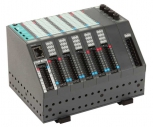 CC307V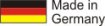 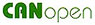 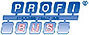 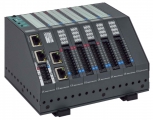 CC307T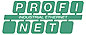 